Bosnia and Herzegovina – experiment 4 – Making colour bubbles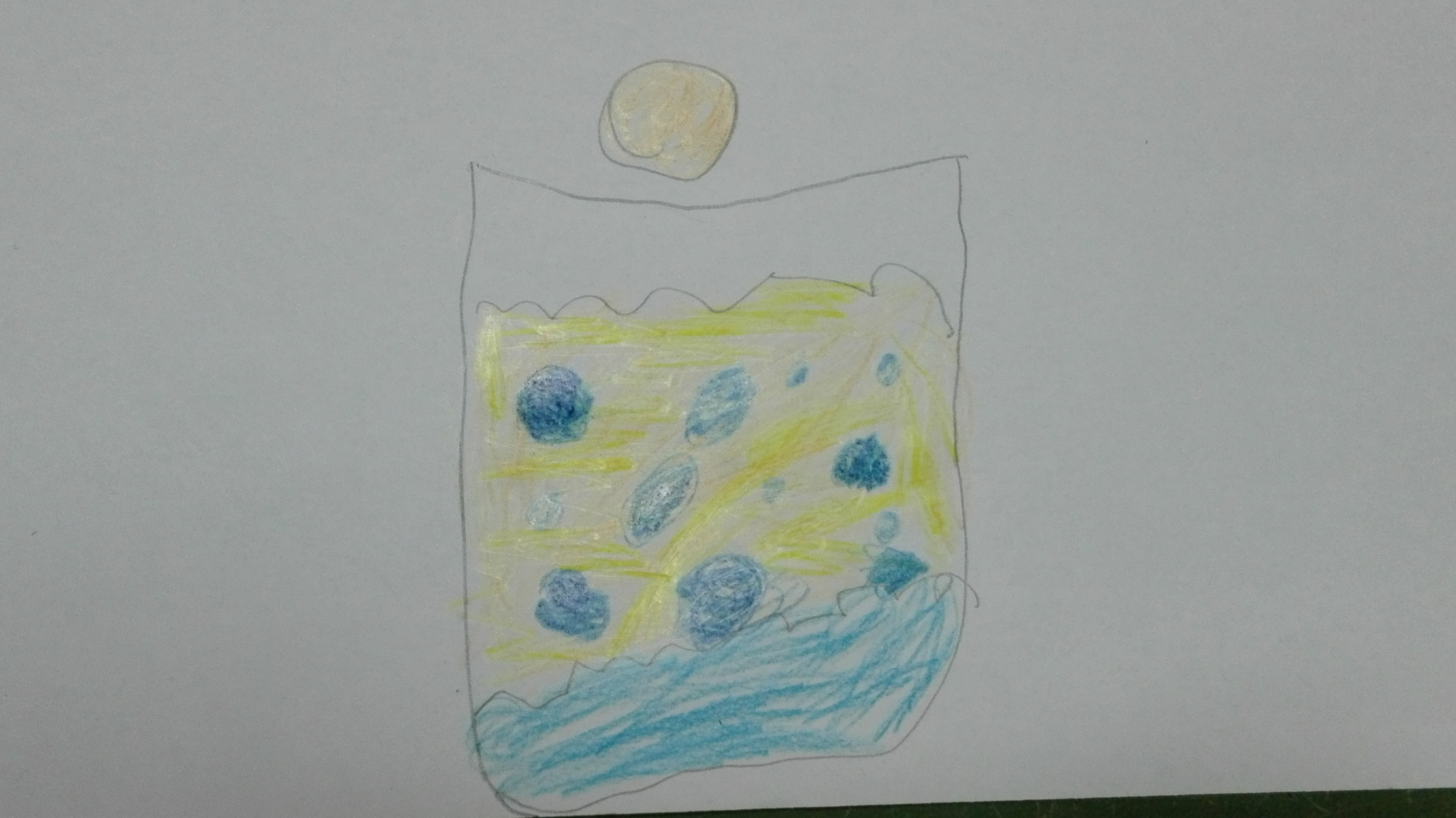 